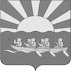 АДМИНИСТРАЦИЯ МУНИЦИПАЛЬНОГО ОБРАЗОВАНИЯ ЧУКОТСКИЙ МУНИЦИПАЛЬНЫЙ РАЙОНПОСТАНОВЛЕНИЕНа основании статей 8; 35; 53; 54 Устава муниципального   образования Чукотский муниципальный район, пункта 11 статьи 7  Положения «О порядке управления и распоряжения муниципальной собственностью муниципального образования Чукотский район», утвержденного Решением Совета депутатов муниципального образования Чукотский муниципальный район от 20.12.2006 года № 156, на основании ходатайства МБОУ «Центр культуры Чукотского муниципального района от 22.11.2017 г. № 01-20/339,  Администрация муниципального образования  Чукотский муниципальный район: ПОСТАНОВЛЯЕТ:Управлению финансов, экономики и имущественных отношений муниципального образования Чукотский муниципальный район (Добриевой А.А.):1.1. изъять из оперативного управления МБОУ «Центр культуры Чукотского муниципального района» недвижимое имущество согласно приложению № 1 в казну муниципального образования Чукотский муниципальный район; 1.2. внести изменения в договор оперативного управления от 10.01.2009 г. № б/н;1.3. вынести вопрос о передаче недвижимого имущества в собственность Администрации муниципального образования сельское поселение Лаврентия на очередную ссесию Совета депутатов муниципального образования Чукотского муниципального района;2. Рекомендовать Администрации муниципального образования сельское поселение Лаврентия (Л.А. Эттытегина):зарегистрировать право собственности на имущество, указанное в приложении к настоящему постановлению.3. Контроль за использованием настоящего постановления возложить на Управление финансов, экономики и имущественных отношений муниципального образования Чукотский муниципальный район. (А.А. Добриева). Глава Администрации 			                                             Л.П. Юрочко  Приложение № 1 к постановлению Администрации муниципального образования Чукотский муниципальный район от 19.12.2017г. № 439Переченьмуниципального имущества, изымаемого из договора оперативного управления МБОУ «Центр культуры Чукотского муниципального района».от 19.12.2017 г. № 439с. Лаврентия Об изъятии из договора оперативного управления недвижимого имущества№п/пНаименованиеАдресГод ввода в эксплуатациюБалансовая стоимость,
руб.1Временный (некапитальный) объект «Спортивная площадка в с. Лаврентия»689300, Чукотский АО, Чукотский район, с. Лаврентия, ул. Дежнёва,  35а201310 105 569,00ИтогоИтого10 105 569,00